LIGUE DE WILAYA DE FOOT BALL  OUM  EL  BOUAGHICOMMISSION DE DISCIPLINEREUNION DU 19/05/2022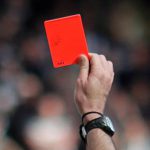 MEMBRES PRESENTS :MESSIEURS :                         BOUMARAF  AMARA   PRESIDENT                        20°eme JOURNEE                                                DAHNOUN ABDELKRIM  MEMBREORDRE DU JOUR : Traitement  des affaires	- AKAAB   AMAR  LIC N°0447029 …….   ……….   (DSSR) EST SUSPENDU DE ( 04) QUATRE MATCHS FERMES PLUS UNE AMENDE DE 5000.00 DA POUR INSULTE ENVERS OFFICIEL ART 112 DES R.G . FAF - HALIMI     MENCEF  LIC N°0450001 …….      (USAM)……… ……AVERTISSEMENT-ZEDJAR  SIFEDDINE  LIC N°0445028 …….      (USHD…………………………AVERTISSEMENT-AROUA   NACEREDDINE  LIC N°0445003…     (USHD)………………………AVERTISSEMENT- MAHDJI   ACHREF  LIC N°0449003 …….      (ESSR)……… ……………………AVERTISSEMENT- SAHBI    DJAHID  LIC N°0449030 …….     ….. (ESSR)……… ……………..….…AVERTISSEMENT- DAHMANI    ACHREF   LIC N°0444001 ……. (USB)……… ……………..….…AVERTISSEMENT- BELKACEMI    OUSSAMA  LIC N°0444007 . (USB)……… ……………..….…AVERTISSEMENTLE PRESIDENT  DE  LA COMMISSION  A .BOUMARAF AFFAIRE N°   82  RENCONTRE   USAM/ DSSR  …………… DU 17/05/2022 (S)AFFAIRE N°   83  RENCONTRE   USHD/ JBJ  …………… DU 17/05/2022 (S)AFFAIRE N°   84  RENCONTRE   USB/ ESSR  …………… DU 17/05/2022 (S)